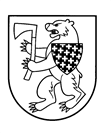 ŠIAULIŲ RAJONO SAVIVALDYBĖS TARYBASPRENDIMASDĖL ŠIAULIŲ RAJONO SAVIVALDYBĖS TARYBOS2008 M. RUGPJŪČIO 28 D. SPRENDIMO NR. T-219 „DĖL ŠIAULIŲ RAJONO ŽELDYNŲ IR ŽELDINIŲ APSAUGOS TAISYKLIŲ PATVIRTINIMO“ PAKEITIMO2018 m. rugsėjo 4 d. Nr. T-239ŠiauliaiVadovaudamasi Lietuvos Respublikos vietos savivaldos įstatymo 18 straipsnio 1 dalimi, Lietuvos Respublikos želdynų įstatymo 10 straipsnio 1 dalies 9 punktu, Lietuvos Respublikos Vyriausybės 2008 m. kovo 12 d. nutarimu Nr. 206 „Dėl kriterijų, pagal kuriuos medžiai ir krūmai, augantys ne miškų ūkio paskirties žemėje, priskiriami saugotiniems, patvirtinimo ir medžių ir krūmų priskyrimo saugotiniems“, įgyvendindama Lietuvos Respublikos Vyriausybės atstovo Šiaulių apskrityje 2018 m. sausio 5 d. teikimą Nr. 3-5 „Dėl Šiaulių rajono savivaldybės tarybos 2008-08-28 sprendimo Nr. T-219 „Dėl Šiaulių rajono želdynų ir želdinių apsaugos taisyklių patvirtinimo“ 1 punktu patvirtintų Šiaulių rajono želdynų ir želdinių apsaugos taisyklių pakeitimo“, Šiaulių rajono savivaldybės taryba  n u s p r e n d ž i a:1. Pakeisti Šiaulių rajono želdynų ir želdinių apsaugos taisyklių, patvirtintų Šiaulių rajono savivaldybės tarybos 2008 m. rugpjūčio 28 d. sprendimu Nr. T-219 „Dėl Šiaulių rajono želdynų ir želdinių apsaugos taisyklių patvirtinimo“ (toliau – Taisyklės), 4 punktą ir jį išdėstyti taip:„4. Taisyklės parengtos vadovaujantis šiais teisės aktais ir jų pakeitimais:“.2. Pakeisti Taisyklių 6 punktą ir jį išdėstyti taip: „6. Šiaulių rajono savivaldybės teritorijoje ne miškų ūkio paskirties žemėje augantys medžiai ir krūmai priskiriami saugotiniems, vadovaujantis Kriterijais, pagal kuriuos medžiai ir krūmai, augantys ne miškų ūkio paskirties žemėje, priskiriami saugotiniems, patvirtintais Lietuvos Respublikos Vyriausybės 2008 m. kovo 12 d. nutarimu Nr. 206 „Dėl kriterijų, pagal kuriuos medžiai ir krūmai, augantys ne miškų ūkio paskirties žemėje, priskiriami saugotiniems, patvirtinimo ir medžių ir krūmų priskyrimo saugotiniems“.3. Pakeisti Taisyklių 15 punktą ir jį išdėstyti taip:„15. Leidimo medžiams ir krūmams kirsti ar kitaip pašalinti, genėti nereikia: 15.1. kai jie auga:15.1.1. vandens telkiniuose, grioviuose, pylimų (polderių) ir griovių (išskyrus sureguliuotas upes ir upelius) šlaituose;15.1.2. ant įrašytų į melioruotos žemės ir melioracijos statinių apskaitą: slenksčių, greitviečių, vandens pralaidų, drenažo rinktuvų ir sausintuvų, siurblinių, tvenkinių žemės užtvankų, pylimų, drėkinimo vamzdynų, šulinių, vandens nuleistuvų, siurblinių ir 15 m atstumu nuo jų pakraščio, grioviuose ir jų šlaituose (išskyrus sureguliuotas upių vagas), griovio priežiūros juostoje;15.1.3. ant pastatų stogų, pamatų ar kitų jo dalių;15.1.4. kapavietėse (raštu suderinus su kapinių priežiūrą vykdančia organizacija ar atsakingu asmeniu), išskyrus kultūros paveldo objektų teritorijas;15.2. invazinėms medžių rūšims, įrašytoms į Invazinių Lietuvoje rūšių sąrašą, patvirtintą Lietuvos Respublikos aplinkos ministro 2004 m. rugpjūčio 16 d. įsakymu Nr. D1-433 „Dėl Invazinių Lietuvoje rūšių sąrašo patvirtinimo“;15.3. formuojant gyvatvores;15.4. karpant medžių šakas kelio ženklų veikimo zonose.“ 4. Pakeisti Taisyklių 26 punktą ir jį išdėstyti taip:„26. Medžiai ir krūmai veisiami:26.1. medžiai – ne arčiau kaip 10 m atstumu, krūmai, aukštesni kaip 2 m – 2,5 m atstumu, kiti krūmai – 1,5 m atstumu nuo daugiabučių gyvenamųjų pastatų sienų su langais, išskyrus teritorijas tarp pastatų ir gatvių ar kelių;26.2. medžiai – ne arčiau kaip 5 m atstumu, krūmai – 1,5 m atstumu nuo pastatų (išskyrus nurodytus 26.1 papunktyje) sienų;26.3. medžiai –  ne arčiau kaip 4 m atstumu nuo apšvietimo tinklo ar inžinerinių statinių atramų;26.4. medžiai – ne arčiau kaip 3 m atstumu, krūmai – 1 m atstumu nuo atraminių sienelių papėdės išorinės pusės;26.5. be kaimyninio sklypo savininko, valdytojo ar įgalioto asmens sutikimo raštu:26.5.1. medžiai iki 3 m aukščio ir krūmai, užaugantys iki 3 m, – ne arčiau kaip 2 m, kiti medžiai – ne arčiau kaip 3 m, šiaurinėje (tarp (>)315o ir (<)45o) sklypo pusėje – ne arčiau kaip 5 m, kiti krūmai – ne arčiau kaip 1 m atstumu nuo kaimyninio sklypo ribos ir tokiu atstumu vienas nuo kito, kad tarp užaugusių medžių lajų ar krūmų išorinių stiebų būtų ne mažesnis kaip 1 m atstumas; 26.5.2. gyvatvorė – ne arčiau kaip 1 m atstumu nuo kaimyninio sklypo ribos ir formuojama ne aukštesnė kaip 1,3 m, išskyrus pietinę (tarp 135o ir 225o) sklypo pusę, kur gyvatvorė gali būti iki 2 m aukščio; 26.6. nuo požeminių inžinerinių tinklų ir objektų, neišvardintų 26.1–26.5 papunkčiuose, sodinami kaip reglamentuota Specialiosiose žemės ir miško naudojimo sąlygose, patvirtintose Lietuvos Respublikos Vyriausybės 1992 m. gegužės 12 d. nutarimu Nr. 343 „Dėl Specialiųjų žemės ir miško naudojimo sąlygų patvirtinimo“ (toliau – Specialiosios žemės ir miško naudojimo sąlygos), arba Lietuvos Respublikos aplinkos ministro įsakymais patvirtintuose statybos techniniuose reglamentuose, kuriuose yra nurodomi medžių ir krūmų sodinimo atstumai.“5. Pakeisti Taisyklių 28 punktą ir jį išdėstyti taip:„28. Medžius ir krūmus draudžiama veisti: 28.1. vietose, kuriose Specialiosiose žemės ir miško naudojimo sąlygose įrašytas draudimas sodinti medžius ar krūmus;28.2. melioracijos griovių ir vandens telkinių dugnuose, melioracijos griovių ir pylimų šlaituose;28.3. kapavietėse ir kapinėse, nesuderinus raštu su savivaldybe ar seniūnija, išskyrus krūmus iki 1 m aukščio;28.4. valstybinėje žemėje, nesuderinus raštu su savivaldybe ar seniūnija arba tos žemės valdytoju, naudotoju ar neturint įgaliojimų tame sklype tvarkyti želdinius.“ 6. Panaikinti Taisyklių 6.1–6.12 papunkčius, 7 punktą, 7.1–7.4 papunkčius, 29 punktą.  Šis sprendimas skelbiamas Teisės aktų registre ir gali būti skundžiamas Lietuvos Respublikos administracinių bylų teisenos įstatymo nustatyta tvarka. Savivaldybės meras					         Antanas Bezaras